Submission 
InstructionsProblem statements will be accepted 
October 2–16, 2017Completed forms must not exceed three pages, excluding cover and references, and are to be submitted electronically to the applicants institutional CARTEEH lead or their designated representative.Principal Investigators of projects chosen for further consideration will be notified by the last week of October, and invited to submit a detailed research plan and budget.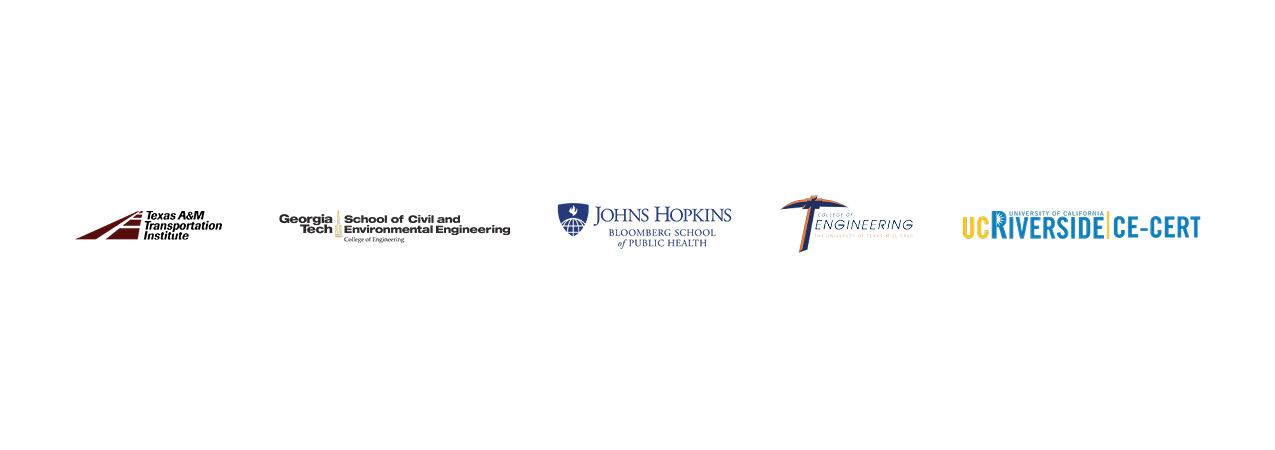 CARTEEH Problem StatementProposed Project TitleProvide descriptive title.Problem StatementProvide a concise description of the proposed research project including a statement of the problem to be solved or the research needed. Establish a case for the proposed project based on the literature and existing gaps in knowledge.Research Objectives and PlanProvide a statement of the specific research objectives and the envisioned final results. Define the specific tasks, and expected outcomes, as well as methods of investigation. Student Involvement and Technology Transfer PlansDescribe how this project will contribute to student development and education, as well as how the results of the study will be disseminated to stakeholders.Project DurationProvide the anticipated period of performance. Projects can start as early as November 1, 2017, but must start no later than February 1, 2018. The recommended project duration is 12–18 months. Cost EstimateHow much is this project estimated to cost, including indirect costs? Will any cost sharing be provided, or are there any opportunities for leveraging other resources or data?Research Team Member InformationProvide the following information regarding the Principal Investigator:NameCARTEEH consortium member affiliationDepartment or centerEmail and phone numberPlease also identify other key research team members and their affiliationsReferencesReferences are optional and do not count toward the 3-page limit. 